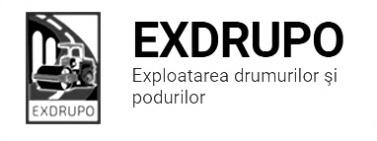 Notă informativăcu privire la lucrările de întreţinere şi salubrizare a infrastructurii rutieresect. Centru (8 muncitori): executate 22.07.2020:Salubrizarea manuală:șos. Hîncești-1cursă. Instalarea bordurelor: str. Testimiţeanu-24,5buc.Instalarea zidăriilor: str. Testimițeanu-9buc. Săpătură manuală: str. Testimiţeanu-2m3. Amenajare pietriș: str. Testimiţeanu-1m3.Decaparea b/a uzat: str. Testimițeanu-60m2. Reparația canalizării pluviale: str. Testimițeanu-3fînt.rid.planificate 23.07.2020:Salubrizarea manuală: șos. Hîncești. Instalarea bordurelor: str. Testimițeanu.Amenajare pietriș: str. Testimițeanu.sect. Buiucani (7 muncitori): 	executate 22-23.07.2020 (în noapte):Salubrizarea mecanizată: Piața D. Cantemir, bd. A. Iulia, str. I.Creangă, Piața Unirii, PMAN, bd. Șt. cel Mare, C. Ieșilor.planificate 23.07.2020:Excavare/transportare b/a uzat: str. I. Pelivan (tr.)Instalarea bordurelor: str. I. Pelivan (tr.). sect. Rîşcani (10 muncitori):executate 22.07.2020:Salubrizarea mecanizată: str. M. Costin, bd. Moscova, str. Studenților, str. Dimo, str. Florilor.Salubrizarea manuală: str. M. Costin-1cursă.Frezarea denivelărilor: str. M. Costin-57m2.Demolarea betonului asfaltic: str. M. Costin-2,7m3. Asfaltarea părții carosabile: str. M. Costin-5 860m2.planificate 23.07.2020:Frezarea părții carosabile: str. M. Costin.Demolarea betonului asfaltic: str. M. Costin.sect. Botanica (7 muncitori):executate 22.07.2020:Salubrizarea pasajelor subterane: Bd. Dacia-Traian, bd. Dacia-Teilor, Viaduc (Spit. Nr.1).   Amenajare pietriș: str. Zelinski- 27,6m3.Instalarea zidăriilor: str. Zelinski-6buc. executate 22-23.07.2020 (în nopate):Salubrizarea mecanizată: bd. Dacia, bd. Decebal, str. Hr. Botev, str. Independenții, str. Teilor, str. Zelinski, str. Titulescu, str. Burebista.planificate 23.07.2020:Amenajare pietriș: str. Zelinski (tr.).Amenajarea trotuarului: str. Zelinski (tr.)sect. Ciocana (8 muncitori): executate 22.07.2020:Salubrizarea mecanizată: bd. M. cel Bătrîn, str. G. Latină, str. P. Zadnipru, str. G. Latină, str. A. Russo, str. M. Spătarul.Excavare/transportare gunoi: bd. M. cel Bătrîn (aleea)-5curse. Săpătură manuală: bd. M. cel Bătrîn (aleea)-2m3.Instalarea zidăriilor: bd. M. cel Bătrîn (aleea)-78buc.Reparația canalizării pluviale: bd. M. cel Bătrîn (aleea)-4fînt. inst.planificate 23.07.2020:Amenajarea  trotuarului: bd. M. cel Bătrîn (aleea).sect. OCR (15 muncitori):executate 21-22.07.2020 (în noapte):Aplicarea marcajului longitudinal: str. Miorița-400m2.Aplicarea marcajului (treceri pietoni): str. A. Russo-M. cel Bătrîn-27m2, str. V. Alecsandri-200m2.Instalarea indicatoarelor rutiere: str. V. Alecsandri-4buc.planificate 23.07.2020:Aplicarea marcajului longitudinal: str. Grenoble.Aplicarea marcajului (treceri pietoni): str. V. Alecsandri. sect. Întreținerea canalizării pluviale (4 muncitori):executate 22.07.2020:Curățirea canalizării pluviale:str. M. Spătarul, 13/1, 13/2, 13/3-12buc., str. M. Spătarul-24buc. Curățirea canalului pluvial: str. Varnița-10m3 săpăt. manuală. Reparația canalizării pluviale: str. Independenții-Dacia-reparația colectorului cu Ø400mm.planificate 23.07.2020:Reparația canalizării plviale: str. Mit. Dosoftei-T. Ciorbă (reparația colectorului). Curățirea canalizării plviale: str. Varnița, str. Gr. Botanică.sect. Specializat îninfrastructură (pavaj)(8 muncitori):executate 22.07.2020:Excavare/transportare gunoi: bd. Moscova-36m3/4curse.Frezarea b/a: bd. Moscova-10m2.Amenajare pietriș: bd. Moscova- 4,3m3.Instalarea zidăriilor: bd. Moscova-24,5buc.Amenajarea pavajului: bd. Moscova-90m2.planificate 23.07.2020:Amenajarea pavajului: bd. Moscova. sect. Specializat îninfrastructură (restabilirea învelișului asfaltic) (5 muncitori):planificate 23.07.2020:Lichidarea situației de avariere: str. M. Mică.  Măsurile întreprinse pentru prevenirea răspîndirii Covid-19:Toate unităţile de trasport sunt dezinfectate la începutul şi la sfîrşitul programului de lucru;Muncitorilor este verificată starea de sănătate de către medicul întreprinderii;Muncitorii sunt echipaţii cu:mască de protecţie;mănuşi de protecţi;dezinfectant.Inginer SP                                                         A. Bodnariuc